在庫の最適化が企業を強くする～埋蔵資源を活用できる企業が成長機会を捉える～「在庫管理システムを導入したが、思い通りの成果がでない。」「現在庫の問い合わせに対して、即座に答えられない。」「商品別に、在庫をいくら持てば良いのか、わからない。」「在庫は多いと思うが、欠品が怖い。」と思われている方が多いのではないでしょうか。その不安の背景には、どれくらいの在庫が、欠品を出さず、資金を寝かせることのない、自社にとって最適な在庫なのかを明確に掴めていないことがあります。今回のセミナーでは、在庫の管理がうまく機能していない企業を対象に、在庫の最適化によって企業を強くするポイントを、プロの目線から在庫最適化へのステップに沿って、解説いたします。記１．日時　　第６回：平成２５年４月１９日（金）◇　セミナー　１３：３０～１４：５０◇　個別相談　１５：００～１６：００（要予約）２．場所　　〒540-0029　大阪市中央区本町橋２番５号マイドームおおさか　８階　第５会場３．内容　　詳細は裏面を参照※４．講師　　大阪中小企業診断士会　在庫最適化Ｇ　岩佐修二・風谷昌彦　　他５．対象　　製造業・卸売業・小売業などの方、支援機関の方★特にこんな企業におすすめ！！６．受講料　　無　料７．定員　　３０名（定員になり次第締め切ります。）８．申し込み　　下記宛　メール・ファックスにてお申し込み下さい．　　　　　　　　　　一般社団法人 大阪中小企業診断士会　大阪市中央区本町橋2番5号7階
　　　　　　　　　　メール：shikai@shindanshi-osaka.com　　　　電話：06-6809-5592　ＦＡＸ：06-6809-5593≪在庫最適化グループ≫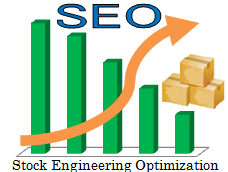 ≪グループメンバー≫≪　内　容　≫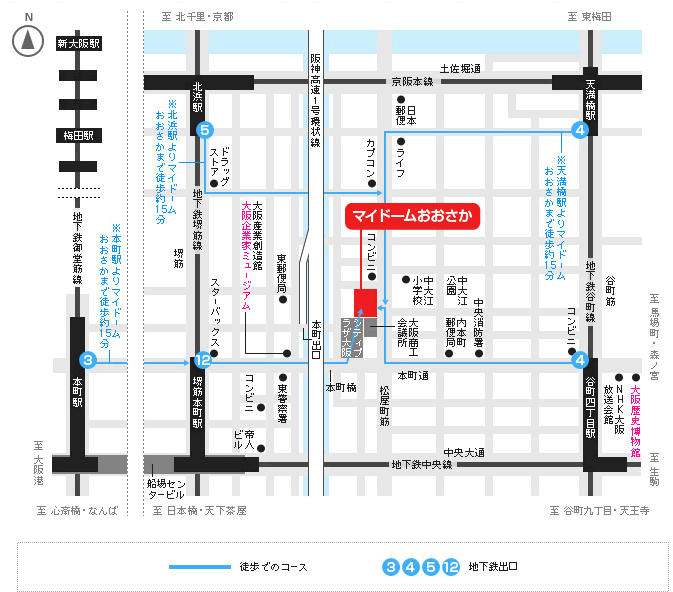 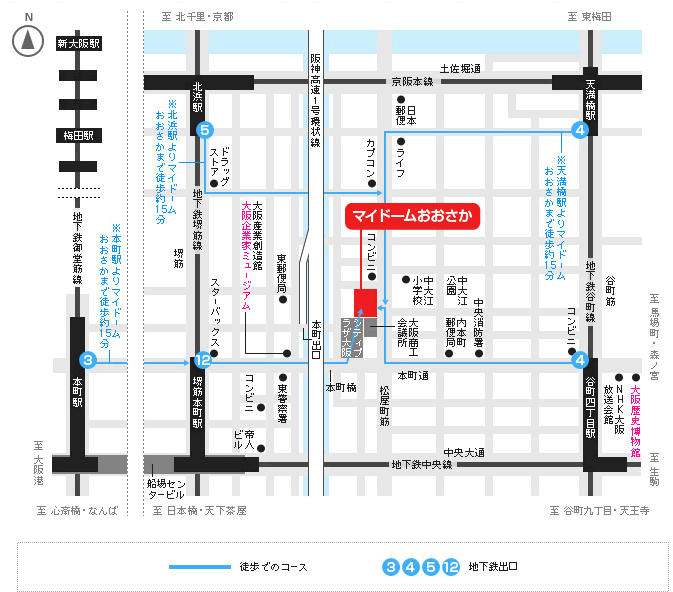 Ⅰ 在庫の最適化が独自能力～昭和電機（株）の事例紹介～ＩＴ経営力大賞2013審査委員会奨励賞受賞企業Ⅱ 在庫最適化に向けた各ステップⅢ 在庫最適化へのご提案Ⅳ　個別相談（要予約）【第１回８月２９日（水）のセミナー・個別相談の様子】　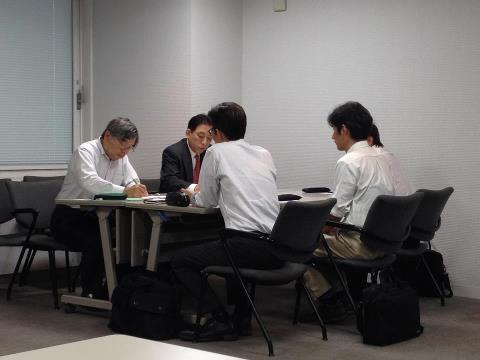 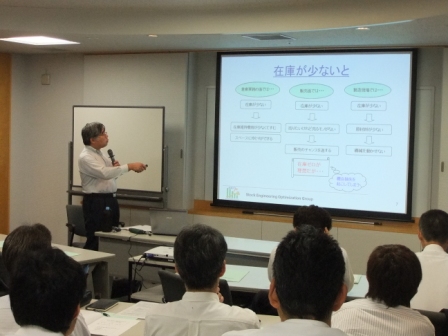 お申込み方法　ｆａｘ：06-6809-5593　又はﾒｰﾙ：shikai@shindanshi-osaka.com一般社団法人　大阪中小企業診断士会　御中　『在庫の最適化が企業を強くする　4/19』　受講申込書青木　宏人秋　　松郎顯谷　敏也岩佐　修二小野　知己風谷　昌彦加藤　秀勲笹野　　晃柳　　辰雄山本　裕司会社名業種業種電話番号ＦＡＸ番号又はメールアドレスＦＡＸ番号又はメールアドレス申込者個別相談希望する希望する希望しない希望しない